Администрация Белоярского городскогопоселенияПОСТАНОВЛЕНИЕОб утверждении муниципальной программы «Формирование современной городской среды на территории муниципального образования Белоярское городское поселение Верхнекетского района Томской области»(в ред. постановления от «18» декабря 2018 № 851, от «08» апреля 2020 № 175, от «29» марта 2021 № 116, от «04» мая 2022 № 272, от «22» февраля 2023 № 80, от 07.12.2023 № 587)Во исполнение Федерального закона от 6 октября 2003 года № 131-ФЗ «Об общих принципах организации местного самоуправления в Российской Федерации», в соответствии со статьей 179 Бюджетного кодекса Российской Федерации, постановлением Администрации Томской области от 31 августа 2017 года № 317а «Об утверждении государственной программы «Формирование комфортной городской среды Томской области на 2018 – 2022 годы», в соответствии с постановлением Администрации Белоярского городского поселения от 13 января 2014 года № 002 «Об утверждении Порядка принятия решений о разработке муниципальных программ, их формирования и реализации на территории муниципального образования «Белоярское городское поселение», Приказом Министерства строительства и жилищно-коммунального хозяйства Российской Федерации от 06.04.2017г. № 691/пр «Об утверждении методических рекомендаций по подготовке государственных программ субъектов Российской Федерации и муниципальных программ формирования современной городской среды в рамках реализации приоритетного проекта «Формирование комфортной городской среды» на 2018-2024 годы», ПОСТАНОВЛЯЮ:Утвердить муниципальную программу «Формирование современной городской среды на территории муниципального образования Белоярское городское поселение Верхнекетского района Томской области на 2018-2024 годы» согласно приложению, к настоящему постановлению. Настоящее постановление вступает в силу со дня официального опубликования в информационном вестнике «Территория» и распространяет своё действие на правоотношения, возникшие с 01 января 2018 года.Разместить настоящее постановление на официальном сайте Администрации Белоярского городского поселения.Контроль за исполнением настоящего постановления возложить на заместителя Главы Белоярского городского поселения.Глава Белоярского городского поселения					А.Г. ЛюткевичСмыченко Н.Ю.8 (38258) 2-10-63______________________________________________________________________________Дело-2, УФ-1, ОСЭР-1, Адм. района-1, Николаенко-1, зам. Главы поселения-1.Утверждена постановлением                                                                                                                         Администрации Белоярскогогородского поселения 
от «17» января 2018г. № 29 
( в редакции от 08.04.2020 № 175, от 07.12.2023 № 587)Муниципальное образование Белоярское городское поселение Верхнекетского района Томской областиМУНИЦИПАЛЬНАЯ ПРОГРАММА«ФОРМИРОВАНИЕ СОВРЕМЕННОЙ ГОРОДСКОЙ СРЕДЫ на территории муниципального образования Белоярское городское поселение Верхнекетского района Томской области»сроки и этапы реализации муниципальной программы:программа реализуется в 2018-2024 годах на основаниипостановления Администрации Белоярского городского поселения№ 29 от 17 января 2018 годаПАСПОРТ муниципальной программы «Формирование современной городской среды на территории муниципального образования Белоярское городское поселение Верхнекетского района Томской области»ВВЕДЕНИЕВерхнекетский район относится к группе северных районов, занимая вторую по величине площадь среди районов Томской области. Белоярское городское поселение расположено в центральной части Верхнекетского района. Его северная граница проходит по левобережью реки Кеть, восточная и южная граница - по границам кварталов лесхоза «Виссарионов бор», западная - по озеру Безымянному до впадения в реку Кеть. Площадь поселения составляет 11795,06 га.По числу жителей Белоярское городское поселение является наиболее крупным поселением на территории Верхнекетского района, а его административный центр - рабочий поселок Белый Яр - самым крупным по числу жителей населенным пунктом района. Экономика муниципального образования Белоярское городское поселение Верхнекетского района Томской области представлена отраслями: лесная промышленность, деревоперерабатывающая промышленность, личное подсобное хозяйство, торговля. Доминирующая отрасль - лесная промышленность.Белоярское городское поселение имеет достаточно разветвленную социальную сферу. Большое сосредоточение объектов культуры, образования и здравоохранения, предоставляющих широкий спектр услуг в сфере образования, культуры, молодежной политики, спорта и досуга дает возможность для развития человеческого потенциала населения Белого Яра.По состоянию на 01.01.2018 года население Белоярского городского поселения Верхнекетского района составляет 8370 человек. Численность работающего населения составляет 5810 человек (это 68,6 % от всего населения). Численность пенсионеров 2913 человек (34,4 % от численности всего населения). Численность детей и подростков (от 0 до 18 лет) 1927 человек (22,7% от численности всего населения). За 2016 год родилось 242 человек, умерло - 242 человек. Естественная прибыль (убыль) населения составила 0 человек. Миграционная убыль населения за 2016 год составила 197 чел. (прибыло в поселение 516 человек, убыло — 713 человек).Белый Яр, как населенный пункт, образован в 1930 году и имел статус «село». Решением Томского облисполкома от 14.10.1961 № 320 Белый Яр поменял статус с "село" на "рабочий поселок". В настоящее время рабочий поселок Белый Яр является административным центром Верхнекетского района.На территории Белоярского городского поселения расположено 119 магазинов, 3 автозаправочных станции, 1 торговый центр, ветеринарный кабинет, 4 пекарни, 6 кафе, 5 пунктов приема дикоросов.Белоярское городское поселение имеет прямое железнодорожное сообщение с областным центром – г. Томск, железнодорожная станция «Белый Яр» расположена в 5 километров от Белого Яра, пассажирские перевозки Томск-2 – Белый Яр – Томск-2 осуществляются ежедневно.Территория Белоярского городского поселения граничит с северной стороны с левым берегом реки Кеть (притоком Оби), речных вокзалов нет, имеется пристань возле обелиска, расположенного на берегу Кети. Ранее по реке Кеть осуществлялся сплав леса, но несколько лет назад он прекращен.По территории Белоярского городского поселения дороги федерального значения не проходят. Ближайшая федеральная трасса – М52 проходит в городе Томске.Суммарная протяжённость автомобильных дорог общего пользования на территории Белоярского городского поселения составляет 65,7 километров, из них с твёрдым покрытием – 17,3 километров. Имеется автодорога круглогодового действия Белый Яр – Колпашево, Белый Яр – Первомайское – Асино – Томск.В собственности Белоярского городского поселения находится автодорог 10,7 километров, в том числе с твердым покрытием – 4,9 километров. До 2018 года планируется все дороги общего пользования оформить в муниципальную собственность.Основные понятия, используемые в настоящей Программе:Дворовые территории многоквартирных домов – совокупность территорий, прилегающих к многоквартирным домам, с расположенными на них объектами, предназначенными для обслуживания и эксплуатации таких домов, и элементами благоустройства этих территорий, в том числе местами стоянки автотранспортных средств, тротуарами и автомобильными дорогами, включая автомобильные дороги, образующие проезды к территориям, прилегающим к многоквартирным домам.Общественная территория – территория, которой беспрепятственно пользуется неограниченный круг лиц, предназначенные преимущественно для размещения и обеспечения функционирования объектов массового посещения (в том числе площади, улицы, проезды, набережные, береговые полосы водных объектов общего пользования, скверы, бульвары).Заинтересованные лица – собственники помещений в многоквартирных домах, собственники иных зданий и сооружений, расположенных в границах дворовой территории, подлежащей благоустройству.Муниципальное образование – Белоярское городское поселение, входящее в состав муниципального образования Верхнекетский район Томской области.Управляющая организация – организация (Управляющая компания (сокращенно УК, товарищество собственников жилья (сокращенно –ТСЖ), жилищно-строительная компания (сокращенно ЖСК) и т.п.), управляющая многоквартирным домом, расположенным в границах дворовых территорий, подлежащих благоустройству.Общественная комиссия – комиссия, созданная на муниципальном уровне для контроля и координации за ходом выполнения муниципальной программы «Формирование современной городской среды на территории муниципального Белоярское городское поселения Верхнекетского района Томской области», организации общественного обсуждения предложений заинтересованных лиц, проведения комиссионной оценки предложений заинтересованных лиц, в состав которой    входят представители органов местного самоуправления, организаций, общественных организаций, политических партий и движений, иных заинтересованных лиц.Дизайн-проект благоустройства дворовой или общественной территории – текстовое и визуальное описание проекта благоустройства, в том числе концепция, текстовое и визуальное описание элементов благоустройства, предлагаемых к размещению на соответствующей территории; схема размещения покрытий, озеленения, площадок и элементов благоустройства (в том числе их визуализация); перечень элементов благоустройства, малых архитектурных форм, «умных» технологий, объемов выполненных работ и иное.   Формирование современной городской среды – мероприятия, направленные на улучшение санитарного, экологического и эстетического состояния дворовой территории.Платформа по голосованию за объекты благоустройства информационная система, предназначенная для проведения голосования граждан в возрасте от 14 лет по отбору территорий, подлежащих благоустройству в рамках реализации регионального проекта «Формирование комфортной городской среды», согласованная для использования субъектами Российской Федерации с Министерством строительства и жилищно-коммунального хозяйства.;Глава 1. Приоритетные задачи социально-экономического развития муниципального образования Белоярское городское поселение Верхнекетского района Томской областиПриоритетными задачами социально-экономического развития муниципального образования Белоярское городское поселение Верхнекетского района Томской области являются: повышение уровня комфортности и благоустройства дворовых территорий Белоярского городского поселения, в том числе их надлежащее содержание и благоустройство; повышение уровня благоустройства и надлежащее состояние мест массового отдыха (поселковых парков и площадей);  повышение уровня вовлеченности заинтересованных граждан, организаций в реализацию мероприятий по благоустройству территории Белоярского городского поселения; улучшение эстетического состояния поселения, формирование и обеспечение среды, комфортной и благоприятной для проживания населения. Глава 2. Цели и задачи муниципальной программыОсновной целью Программы является совершенствование системы комплексного благоустройства на территории поселения и создание комфортных условий проживания и отдыха населения, повышение доли благоустроенных дворовых территорий многоквартирных домов и наиболее посещаемых территорий общего пользования Белоярского городского поселения.Для достижения поставленной цели необходимо решение следующих задач: повышение уровня благоустройства дворовых территорий Белоярского городского поселения; повышение уровня благоустройства мест массового отдыха (поселковых парков и площадей); повышение уровня вовлеченности заинтересованных граждан, организаций в реализацию мероприятий по благоустройству территории Белоярского городского поселения; улучшение эстетического состояния поселения.  Предлагаемый к размещению минимальный перечень работ установлен Постановлением Правительства Российской Федерации от 10 февраля 2017 года № 169 и предусмотрен Порядком предоставления субсидий бюджетам муниципальных образований Томской области на поддержку муниципальных программ формирования современной городской среды, утвержденным в рамках государственной программы «Жилье и городская среда Томской области» утвержденной Постановлением Администрации Томской области от 25.09.2019 
N 337а.	Этим же Постановлением Правительства Российской Федерации и Порядком предусмотрен и дополнительный перечень работ на дворовых территориях.Глава 3. Перечень программных мероприятий по благоустройству дворовых и общественных территорий:  2018 год2020 год 2021 год2022 годГлава 4. Механизм реализации муниципальной программыГлавным распорядителем средств бюджета муниципального образования Белоярское городское поселение Верхнекетского района Томской области, предусмотренных на реализацию настоящей муниципальной программы, является Администрация Белоярского городского поселения.Включение дворовых территорий в настоящую Программу осуществляется на основании Порядка представления, рассмотрения и оценки предложений заинтересованных лиц о включении дворовой территории в муниципальную программу формирования современной городской среды, утвержденного Постановлением Администрации Белоярского городского поселения от 14.03.2017 №107.Включение общественных территорий в настоящую Программу осуществляется на основании Порядка представления, рассмотрения и оценки предложений граждан, организаций о включении в муниципальную программу формирования современной городской среды общественной территории, утвержденного Постановлением Администрации Белоярского городского поселения от 14.03.2017 №107.Порядок включения предложений заинтересованных лиц о включении дворовой территории в Программу предусматривает установление периода приема предложений, проведение Общественной комиссией оценки поступивших заявок, очередность включения в перечень.Порядок аккумулирования и расходования средств заинтересованных лиц, направляемых на выполнение минимального и дополнительного перечней работ по благоустройству дворовых территорий, и механизм контроля за их расходованием, а также порядок и формы трудового и финансового участия заинтересованных лиц в выполнении указанных работ отражен в Приложении №1.Порядок общественного обсуждения с заинтересованными лицами и утверждения дизайн-проектов благоустройства дворовых и общественных территорий, включенных в муниципальную программу отражен в Приложении №2.Условия о финансовом и (или) трудовом участии собственников помещений в многоквартирных домах, собственников иных зданий и сооружений, расположенных в границах дворовой территории, подлежащей благоустройству (далее – заинтересованные лица):1. Благоустройство дворовых территорий в рамках реализации Программы, осуществляется по минимальному и дополнительному перечням видов работ по благоустройству дворовых территорий (далее - минимальный перечень, дополнительный перечень).Минимальный перечень включает в себя:ремонт дворовых проездов;обеспечение освещения дворовых территорий;установку скамеек;установку урн.Дополнительный перечень включает в себя:оборудование детских и (или) спортивных площадок;оборудование автомобильных парковок;озеленение территорий;оборудование площадок для сбора коммунальных отходов, включая раздельный сбор отходов;устройство и ремонт ограждений различного функционального назначения;устройство и ремонт дворовых тротуаров и пешеходных дорожек;устройство пандуса;устройство водоотводных лотков;2. При определении ориентировочной цены на выполнение работ, входящих в состав минимального и дополнительного перечней, рекомендуется применять нормативную стоимость (единичные расценки) работ по благоустройству дворовых территорий, согласно таблицы, представленной в настоящей Программе. Визуализированный перечень образцов элементов благоустройства, предполагаемых к размещению на дворовых и общественных территориях, представлен в приложении № 8 к Программе;3. Заинтересованные лица при выполнении работ по дополнительному перечню обеспечивают трудовое и (или) финансовое участие в размере не менее 20% от сметной стоимости на благоустройство дворовой территории.Заинтересованные лица обеспечивают трудовое участие в реализации мероприятий по благоустройству дворовых территорий. Трудовое участие заинтересованных лиц, не требующее специальной квалификации: подготовка дворовой территории к началу работ (снятие старого оборудования, уборка мусора), покраска оборудования, озеленение территории;4. Обеспечение наличия решения собственников помещений в многоквартирном доме, дворовая территория которого благоустраивается, о принятии созданного в результате благоустройства имущества в состав общего имущества многоквартирного дома;5. Решение о финансовом и (или) трудовом участии заинтересованных лиц в реализации мероприятий по благоустройству дворовых территорий по минимальному или дополнительному перечню принимается на общем собрании собственников помещений многоквартирного дома.Для обеспечения комплексного подхода к благоустройству территорий Белоярского городского поселения планируется реализация мероприятий по благоустройству объектов недвижимого имущества (включая объекты незавершенного строительства) и земельных участков, находящихся в собственности (пользовании) юридических лиц и индивидуальных предпринимателей. Данные мероприятия по благоустройству будут осуществляться за счет средств указанных лиц в соответствии с соглашениями, заключенными с Администрацией Белоярского городского поселения.	В связи с большим количеством индивидуальных жилых домов на территории Белоярского городского поселения будут реализованы мероприятия по инвентаризации уровня благоустройства индивидуальных жилых домов и земельных участков, предоставленных для их размещения, с заключением по результатам инвентаризации соглашений с собственниками (пользователями) указанных домов (собственниками (пользователями) земельных участков) об их благоустройстве не позднее последнего года реализации Программы,  а также мероприятия по благоустройству недвижимого имущества (включая объекты незавершенного строительства) и земельных участков, находящихся в собственности (пользовании) юридических лиц и индивидуальных предпринимателей, подлежащих благоустройству не позднее последнего года реализации Программы за счет средств указанных лиц, в соответствии с заключенными соглашениями с Администрацией Белоярского городского поселения в соответствии с приказом Департамента архитектуры и строительства Томской области от 15.06.2017 № 20-П «Об утверждении Порядка инвентаризации благоустройства дворовых территорий, общественных территорий, территорий индивидуальной жилой застройки и территорий в ведении юридических лиц и индивидуальных предпринимателей», постановлением Администрации Верхнекетского района от 10.09.2018  № 946 «О проведении инвентаризации благоустройства территории муниципального образования Верхнекетский район Томской области в населенных пунктах с численностью населения свыше 1000 человек».Муниципальное образование Белоярское городское поселение Верхнекетского района Томской области имеет право исключать из адресного перечня дворовых и общественных территорий, подлежащих благоустройству в рамках реализации настоящей Программы, территории, расположенные вблизи многоквартирных домов, физический износ основных конструктивных элементов (крыша, стены, фундамент) которых превышает 70 процентов, а также территории, которые планируются к изъятию для муниципальных или государственных нужд в соответствии с генеральным планом Белоярского городского поселения при условии одобрения решения об исключении указанных территорий из адресного перечня дворовых и общественных территорий межведомственной комиссией, созданной в соответствии с постановлением Правительства Российской Федерации от 10.02. 2017 №169 «Об утверждении правил предоставления и распределения субсидий из федерального бюджета бюджетам субъектов Российской Федерации на поддержку государственных программ субъектов Российской Федерации и муниципальных программ формирования современной городской среды» (далее – межведомственная комиссия), в порядке, установленном такой комиссией.Муниципальное образование Белоярское городское поселение Верхнекетского района Томской области имеет право исключать из перечня дворовых территорий, подлежащих благоустройству в рамках реализации настоящей Программы, дворовые территории, собственники помещений многоквартирных домов которых приняли одно из следующих решений:об отказе от благоустройства дворовой территорий в рамках реализации настоящей Программы,не приняли решения о благоустройстве дворовой территории в сроки, установленные соответствующей программой, или не приняли решений, предусмотренных Правилами предоставления и распределения субсидий из федерального бюджета бюджетам субъектов Российской Федерации на поддержку государственных программ субъектов Российской Федерации и муниципальных программ формирования современной городской среды, утвержденными постановлением Правительства Российской Федерации от 10.02.2017 № 169, и являющимися условиями использования субсидии в целях благоустройства дворовой территории.При этом, исключение дворовой территории из перечня дворовых территорий, подлежащих благоустройству в рамках реализации Программы, возможно только при условии одобрения соответствующего решения муниципального образования на межведомственной комиссии, в порядке, установленном такой комиссией.Муниципальному образованию Белоярское городское поселение необходимо принять меры по проведению работ по образованию земельных участков, на которых расположены многоквартирные дома, работы по благоустройству дворовых территорий которых софинансируются из бюджета субъекта Российской Федерации.Предельная дата заключения соглашений по результатам закупки товаров, работ и услуг для обеспечения муниципальных нужд в целях реализации настоящей Программы - 1 апреля года предоставления субсидии за исключением:        - случаев обжалования действий (бездействия) заказчика и (или) комиссии по осуществлению закупок и (или) оператора электронной площадки при осуществлении закупки товаров, работ, услуг в порядке, установленном законодательством Российской Федерации, при которых срок заключения таких соглашений продлевается на срок указанного обжалования;       - случаев проведения повторного конкурса или новой закупки, если конкурс признан не состоявшимся по основаниям, предусмотренным законодательством Российской Федерации, при которых срок заключения таких соглашений продлевается на срок проведения конкурсных процедур;       - случаев заключения таких соглашений в пределах экономии средств при расходовании субсидии в целях реализации муниципальных программ, в том числе мероприятий по цифровизации городского хозяйства, включенных в муниципальную программу, при которых срок заключения таких соглашений продлевается на срок до 15 декабря года предоставления субсидии.Мероприятия по благоустройству дворовых, общественных территорий должны проводиться с учетом необходимости обеспечения физической, пространственной и информационной доступности зданий, сооружений, дворовых и общественных территорий для инвалидов и других маломобильных групп населения.Белоярскому городскому поселению необходимо обеспечить синхронизацию выполнения работ в рамках муниципальной программы с реализуемыми в муниципальном образовании федеральными, региональными и муниципальными программами (планами) строительства (реконструкции, ремонта) объектов недвижимого имущества, программами по ремонту и модернизации инженерных сетей и иных объектов, расположенных на соответствующей территории.Белоярскому городскому поселению необходимо обеспечить синхронизацию реализации мероприятий в рамках муниципальной программы, реализуемой в муниципальном образовании, с мероприятиями в сфере обеспечения доступности городской среды для маломобильных групп населения, а также мероприятиями, реализуемыми в рамках национальных проектов «Демография», «Образование», «Экология», «Безопасные и качественные автомобильные дороги», «Культура», «Малое и среднее предпринимательство и поддержка индивидуальной инициативы» в соответствии с перечнем таких мероприятий и методическими рекомендациями, утвержденными Министерством строительства и жилищно-коммунального хозяйства Российской Федерации.Белоярскому городскому поселению необходимо обеспечить включение в муниципальную программу комплексных проектов благоустройства общественных территорий, предусматривающих использование различных элементов благоустройства, а также функциональное разнообразие объекта благоустройства в целях обеспечения привлекательности общественной территории для разных групп населения,  мероприятия по преобразованию отрасли городского хозяйства посредством внедрения цифровых технологий и платформенных решений (далее - цифровизация городского хозяйства) из перечня мероприятий, предусмотренных методическими рекомендациями по цифровизации городского хозяйства, утверждаемыми Министерством строительства и жилищно-коммунального хозяйства Российской Федерации (далее - мероприятия по цифровизации городского хозяйства). Муниципальные образования участники Программы вправе привлекать к выполнению работ по благоустройству дворовых территорий студенческие строительные отряды.Муниципальным образованиям – участникам Программы необходимо обеспечить создание условий для привлечения добровольцев (волонтеров) к участию в реализации мероприятий приоритетного проекта формирования комфортной городской среды, привлекая волонтеров: для подготовки дизайн-проектов, вовлечения жителей в процессы общественных обсуждений дизайн-проектов и иных мероприятий муниципальной программы.Ресурсное обеспечение реализации Программы отражено в Приложениях №5 и № 6.Адресный перечень дворовых и общественных территорий, включенных в Муниципальную программу приведен в приложении № 7. Белоярскому городскому поселению необходимо обеспечить:- условие об обязательном установлении минимального трехлетнего гарантийного срока на результаты выполненных работ по благоустройству дворовых и общественных территорий; - с начала выполнения работ по благоустройству общественных территорий и дворовых территорий установку информационных конструкций (щитов, стендов), содержащих информацию о том, что работы выполняются (выполнены) в рамках реализации федерального проекта «Формирование комфортной городской среды;- достижение показателей результативности (количество реализованных мероприятий по благоустройству), предусмотренные муниципальной программой.	 Информирование граждан о результатах муниципальной программы осуществляется на основании Порядка информирования граждан о ходе выполнения муниципальной программы, в том числе о ходе реализации конкретных мероприятий по благоустройству общественных территорий в рамках указанной программы утвержденной Администрацией Верхнекетского района от 29.03.2018 № 351 «Об утверждении муниципальной программы «Формирование современной городской среды на территории муниципального образования Верхнекетский район Томской области.Нормативная стоимость (единичные расценки)работ по благоустройству дворовых территорий, входящих в минимальный перечень видов работ и перечень дополнительных видов работ по благоустройству дворовых территорийГлава 5. Оценка социально-экономической эффективности реализации муниципальной программыРеализация запланированных мероприятий в 2018-2024 годы позволит удовлетворить значительную часть обращений граждан Белого Яра о неудовлетворительном техническом состоянии дворовых территорий многоквартирных домов и мест массового пребывания населения, а также обеспечит благоприятные условия проживания населения, что положительно отразится и на повышении качества жизни в целом.Оценка эффективности муниципальной программы проводится Администрацией Белоярского городского поселения и осуществляется в целях оценки планируемого вклада результатов муниципальной программы в социально-экономическое развитие Белоярского городского поселения.Администрация Белоярского городского поселения осуществляет мониторинг ситуации и анализ эффективности выполняемой работы и предоставляет отчет о выполненных мероприятиях.В рамках муниципальной программы планируется поэтапная реализация благоустройства общественной территории «Парк семейного отдыха» в р.п. Белый Яр, ул. Рабочая, 5 Верхнекетского района Томской области в период с 2020 года по 2022 год.Индикатором эффективности реализации программы следует считать:увеличение доли площади благоустроенных общественных территорий к общей площади общественных территорий до 60,8%;повышение социальной и экономической привлекательности муниципального образования Белоярское городское поселение Верхнекетского района Томской области.В результате выполнения запланированных мероприятий программы ожидается достичь следующих показателей, указанных в Приложении № 3 к программе.Комплекс мер правового регулирования в сфере реализации муниципальной программы направлен на создание условий для ее эффективной реализации. Вся деятельность в отношении благоустройства территории Белоярского городского поселения осуществляется в соответствии:Федеральным законом от 06.10.2003 № 131-ФЗ «Об общих принципах организации местного самоуправления в Российской Федерации»,               Постановление Правительства Российской Федерации от 10.02.2017 № 169 «Об утверждении правил предоставления и распределения субсидий из федерального бюджета бюджетам субъектов Российской Федерации на поддержку государственных программ субъектов Российской Федерации и муниципальных программ формирования современной городской среды»;  	Приказ Министерства строительства и жилищно-коммунального хозяйства Российской Федерации от 06.04.2017 N 691/пр «Об утверждении методических рекомендаций по подготовке государственных программ субъектов Российской Федерации и муниципальных программ формирования современной городской среды в рамках реализации приоритетного проекта «Формирование комфортной городской среды» на 2017 год, утвержденными.Глава 6. Контроль и мониторинг реализации муниципальной программыОбщий контроль за реализацией программы возлагается на Администрацию Белоярского городского поселения, которая обеспечивает постоянное движение в сторону достижения показателей реализации программы.Администрация Белоярского городского поселения осуществляет следующие функции:1) организует взаимодействие с исполнителями мероприятий программы;2) проводит мониторинг исполнения мероприятий, освоения бюджетных средств и достижения результатов на основе отчетности исполнителей программы;3) в установленном порядке готовит предложения по внесению изменений в программу для своевременной корректировки;4) принимает от исполнителей программы отчетность об исполнении мероприятий, освоении бюджетных средств и достижении результатов.Текущий контроль за реализацией программы возлагается на Ведущего специалиста по финансам Администрации Белоярского городского поселения и исполнителей программы.Координация реализации мероприятий муниципальной программы возлагается на Общественную комиссию.Положением об Общественной комиссии предусмотрено проведение заседаний в открытой форме с последующим размещением протоколов заседаний в открытом доступе на официальном сайте Администрации Белоярского городского поселения.Общественный контроль реализации мероприятий вправе осуществлять любые заинтересованные физические и юридические лица, в том числе с использованием технических средств для фото- и видеофиксации. Информация о выявленных и зафиксированных в рамках общественного контроля нарушениях при реализации мероприятий муниципальной программы направляется в Общественную комиссию.Общественный контроль осуществляется с учетом положений и законов об обеспечении открытости информации и общественном контроле в области благоустройства, жилищных и коммунальных услуг.Глава 7. Оценка риска в ходе реализации муниципальной программыБюджетные риски, связанные с дефицитом местного бюджета и возможностью невыполнения своих обязательств по со финансированию настоящей программы, в том числе:несоблюдение муниципальным образованием Верхнекетский район Томской области условий соглашений, заключенных с Департаментом архитектуры и строительства Томской области на получение субсидии на поддержку муниципальных программ формирования современной городской среды в Томской области;отсутствие средств местного бюджета для финансирования проектов по формированию современной городской среды.Социальные риски, связанные с низкой социальной активностью населения, отсутствием массовой культуры соучастия в благоустройстве дворовых территорий, в том числе:созданная в ходе реализации проектов по благоустройству инфраструктура не будет востребована гражданами;отрицательная оценка граждан в отношении реализованных проектов.Управленческие (внутренние) риски, связанные с неэффективным управлением настоящей муниципальной программой, низким качеством межведомственного взаимодействия, недостаточным контролем за реализацией мероприятий, в том числе:отсутствие информации, необходимой для проведения оценки качества городской среды и формирования индекса качества городской среды;ограниченная сезонность созданной инфраструктуры благоустройства.Правовые риски связаны с возможным изменением законодательства Российской Федерации, законодательства Томской области, а также отсутствием необходимых подзаконных актов в таких сферах, как налогообложение, лицензирование отдельных видов деятельности.Мероприятия по предупреждению рисков:1) активная работа и вовлечение органов государственной власти Томской области, высших должностных лиц муниципального образования Верхнекетский район Томской области, граждан и организаций, которые могут стать инициаторами проектов по благоустройству;2) проведение информационно-разъяснительной работы в средствах массовой информации в целях стимулирования активности граждан и бизнеса в инициации проектов по благоустройству;3) реализация в муниципальном образовании Белоярское городское поселение Верхнекетского района Томской области требований об обязательном закреплении за собственниками, законными владельцами (пользователями) обязанности по содержанию прилегающей территории;4) получение муниципальным образованием Белоярское городское поселение Верхнекетского района Томской области субсидии на благоустройство из средств федерального бюджета и областного бюджета Томской области;5) формирование четкого графика реализации соглашения с конкретными мероприятиями, сроками их исполнения и ответственными лицами;6) установление в соглашениях ответственности конкретных должностных лиц Администрации Белоярского городского поселения за нарушение условий соглашений;7) создание системы контроля и мониторинга в режиме онлайн за исполнением соглашений, позволяющей оперативно выявлять отклонения от утвержденного графика исполнения соглашений и устранять их.Глава 8. Конечные результаты и оценка эффективностиОжидаемые конечные результаты.В результате реализации мероприятий по повышению уровня благоустройства территории муниципального образования Белоярское городское поселение Верхнекетского района Томской области не позднее последнего года реализации Программы будут достигнуты следующие показатели:обеспечение благоустройства дворовых территорий не менее 28; обеспечение благоустройства общественных территорий не менее 6.Сведения о целевых показателях (индикаторах) муниципальной Программы приведены в приложении № 3.Приложение N 1к муниципальной программе"Формирование современной городской среды на территории муниципального образования Белоярское городское поселение Верхнекетского района Томской области» ПОРЯДОКаккумулирования и расходования средств заинтересованных лиц, направляемых на выполнение минимального и дополнительного перечней работ по благоустройству дворовых территорий, и механизм контроля за их расходованием, а также порядок и формы трудового и финансового участия заинтересованных лиц в выполнении указанных работI. Общие положения1. Настоящий Порядок определяет механизм аккумулирования, расходования средств заинтересованных лиц, направляемых на выполнение минимального и дополнительного перечней работ по благоустройству дворовых территорий, и механизм контроля за их расходованием, а также порядок и формы трудового и (или) финансового участия заинтересованных лиц в выполнении указанных работ в целях софинансирования мероприятий муниципальной программы «Формирование современной городской среды на территории муниципального образования Белоярское городское поселение Верхнекетского района Томской области (далее – муниципальная программа).2. В целях настоящего Порядка:под дворовой территорией понимается сформированная территория, прилегающая к одному или нескольким многоквартирным домам и находящаяся в общем пользовании проживающих в нем лиц, с расположенными на них объектами, предназначенными для обслуживания и эксплуатации таких домов, и элементами благоустройства этих территорий, в том числе местами стоянки автотранспортных средств, тротуарами и автомобильными дорогами, включая автомобильные дороги, образующие проезды к территориям, прилегающим к многоквартирным домам;под заинтересованными лицами понимаются граждане и юридические лица, являющиеся владельцами, собственниками помещений в многоквартирных домах, собственники иных зданий и сооружений, расположенных в границах дворовой территории, подлежащей благоустройству;под трудовым (не денежным) участием понимается, в том числе выполнение заинтересованными лицами неоплачиваемых работ, не требующих специальной квалификации, как например, подготовка объекта (дворовой территории) к началу работ (земляные работы, демонтаж старого оборудования, уборка мусора), покраска оборудования, озеленение территории, посадка деревьев, охрана объекта (дворовой территории);под минимальным перечнем видов работ по благоустройству дворовых территорий (далее – минимальный перечень) понимается ремонт дворовых проездов, обеспечение освещения дворовых территорий, установка скамеек, урн;под перечнем дополнительных видов работ по благоустройству дворовых территорий (далее – дополнительный перечень) понимается оборудование детских и (или) спортивных площадок, автомобильных парковок, озеленение территорий, оборудование площадок для сбора коммунальных отходов, включая раздельный сбор отходов, устройство и ремонт ограждений различного функционального назначения, устройство и ремонт дворовых тротуаров и пешеходных дорожек, устройство пандуса, устройство водоотводных лотков.3. Решение о финансовом и трудовом участии заинтересованных лиц в реализации мероприятий по благоустройству дворовых территорий по минимальному и дополнительному перечню принимается в соответствии с законодательством Российской Федерации собственниками помещений в каждом многоквартирном доме и собственниками каждого здания и сооружения (при их наличии), расположенных в границах дворовой территории.II. Порядок и формы финансового и трудового участия, их подтверждение4. Заинтересованные лица при выполнении работ по дополнительному перечню обеспечивают трудовое и (или) финансовое участие в размере не менее 20% от сметной стоимости на благоустройство дворовой территории.5. Заинтересованные лица должны обеспечить трудовое участие в реализации мероприятий по благоустройству дворовых территорий путем выполнения следующих видов работ (одного или нескольких):подготовка объекта (дворовой территории) к началу работ (земляные работы, демонтаж старого оборудования, уборка мусора);покраска оборудования;озеленение территории;посадка деревьев;охрана объекта (дворовой территории).6. Финансовое и трудовое участие заинтересованных лиц в выполнении мероприятий по благоустройству дворовых территорий подтверждается документально.Документальное подтверждение финансового и трудового участия предоставляется в Администрацию Белоярского городского поселения (далее – Администрация поселения) по адресу: Томская область, Верхнекетский район, р.п. Белый Яр, ул. Гагарина, 47, стр. 1, не позднее чем через 5-ть рабочих дней после осуществления финансового, трудового участия.Документами, подтверждающими финансовое участие, являются копии платежных документов о перечислении средств или внесении средств на специальный счет, открытый в порядке, установленном пунктом 8 настоящего Порядка.Документами (материалами), подтверждающими трудовое участие являются письменный отчет совета многоквартирного дома и (или) лица, управляющего многоквартирным домом, о проведении мероприятия с трудовым участием заинтересованных лиц. В качестве приложения к такому отчету должны быть представлены фото-, видеоматериалы, подтверждающие проведение мероприятия с трудовым участием заинтересованных лиц. Администрация поселения в течение 5-ти дней со дня их получения направляет в Отдел информационной политики и связей с общественностью Администрации Томской области указанные материалы для размещения их на официальном портале муниципального образования Верхнекетский район Томской области в сети «Интернет» (далее – портал).III. Аккумулирование, расходование и контроль за расходованием средств заинтересованных лиц7. Сбор средств заинтересованных лиц на выполнение минимального и дополнительного перечней работ по благоустройству дворовых территорий обеспечивают управляющие организации (в случае реализации способа управления - управление управляющей организацией), товарищества собственников жилья (в случае реализации способа управления - управление товариществом собственников жилья) (далее – лица, управляющие МКД).8. Собранные средства перечисляются лицами, управляющими МКД, на лицевой счет, открытый товариществом собственников жилья в Управлении Федерального казначейства по Томской области для учета операций со средствами, поступающими во временное распоряжение (далее – специальный счет). На указанный специальный счет лица, управляющие МКД, перечисляют средства на благоустройство дворовой территории в целях софинансирования мероприятий муниципальной программы.9. Не позднее 5-ти рабочих дней с момента завершения государственной экспертизы сметной стоимости мероприятий по благоустройству дворовой территории Администрация поселения информирует лиц, управляющих МКД, что дворовые территории многоквартирных домов, которыми они управляют, включены в муниципальную программу, о реквизитах специального счета, о сметной стоимости работ на благоустройство дворовой территории.Лица, управляющие МКД, в срок не позднее 5-ти рабочих дней с момента получения информации, указанной в первом абзаце настоящего пункта, обеспечивают перечисление средств на специальный счет в размере, установленном в протоколе общего собрания собственников помещений многоквартирного дома.Ежемесячно до 5-го числа Администрация поселения направляет справку в Общественную комиссию по обеспечению реализации приоритетного проекта «Формирование комфортной городской среды», созданной постановлением Администрации поселения от 29.03.2018 №208 (далее – Общественная комиссия), о размере поступивших средств в разрезе многоквартирных домов и о сметной стоимости работ на благоустройство дворовой территории. Общественная комиссия рассматривает поступившую информацию, и, в случае неисполнения указанного в настоящем пункте обязательства, принимает решение об исключении дворовой территории из перечня домов и муниципальной программы и о включении в муниципальную программу дворовой территории из резервного перечня многоквартирных домов.10. Администрация поселения обязана:вести учет поступающих средств в разрезе многоквартирных домов, дворовые территории которых подлежат благоустройству;обеспечить ежемесячное опубликование на портале информации о размере поступивших средств в разрезе многоквартирных домов;ежемесячно, в срок до 5-го числа каждого месяца, направлять информацию о размере поступивших средств в разрезе многоквартирных домов в Общественную комиссию.11. С целью расходования средств заинтересованных лиц, направляемых на выполнение минимального и дополнительного перечней работ по благоустройству дворовых территорий, Администрация поселения осуществляет операции по возврату средств, поступивших во временное распоряжение, всем лицам, управляющим МКД, денежные средства которых находятся на специальном счете. Непосредственное перечисление подрядным организациям, выполняющим работы минимального и дополнительного перечней работ по благоустройству дворовых территорий, осуществляют лица, управляющие МКД. Механизм перечисления средств заинтересованных лиц подрядным организациям, выполняющим работы минимального и дополнительного перечней работ по благоустройству дворовых территорий, ответственность лиц, управляющих МКД, за целевое расходование средств заинтересованных лиц устанавливаются постановлением Администрации поселения.12. Средства субсидии могут быть расходованы путем:1) предоставления субсидий бюджетным и автономным учреждениям, включая субсидии на финансовое обеспечение выполнения ими государственного (муниципального) задания;2) закупки товаров, работ и услуг для обеспечения муниципальных нужд (за исключением бюджетных ассигнований для обеспечения выполнения функций казенного учреждения и бюджетных ассигнований на осуществление бюджетных инвестиций в объекты государственной (муниципальной) собственности казенных учреждений);3) предоставления субсидий юридическим лицам (за исключением субсидий государственным (муниципальным) учреждениям), индивидуальным предпринимателям, физическим лицам на возмещение затрат по выполнению работ по благоустройству дворовых территорий (в случае, если дворовая территория образована земельными участками, находящимися полностью или частично в частной собственности).13. Контроль за расходованием средств заинтересованных лиц, а также контроль за своевременным и в полном объеме возвратом аккумулированных денежных средств осуществляет орган, уполномоченный на проведение муниципального финансового контроля.Приложение N 2к муниципальной программе"Формирование современной городской среды на территории муниципального образования Белоярское городское поселение Верхнекетского района Томской области»ПОРЯДОКразработки, обсуждения с заинтересованными лицами и утверждения дизайн-проектов благоустройства дворовых и общественных территорий, включенных в муниципальную программу «Формирование современнойгородской среды на территории муниципального образования Белоярское городское поселение Верхнекетского района Томской области»I. Общие положения1. Настоящий Порядок определяет механизм действий по разработке и утверждению дизайн-проектов (визуализированный перечень в приложении № 9) благоустройства дворовых и (или) общественных территориях (далее – дизайн-проект), требования к их оформлению, порядок их обсуждения с заинтересованными лицами в целях конкретизации размещения на дворовой и (или) общественной территории элементов благоустройства с учетом мнения заинтересованных лиц.2. В целях настоящего Порядка:под дворовой территорией понимается сформированная территория, прилегающая к одному или нескольким многоквартирным домам и находящаяся в общем пользовании проживающих в нем лиц, с расположенными на них объектами, предназначенными для обслуживания и эксплуатации таких домов, и элементами благоустройства этих территорий, в том числе местами стоянки автотранспортных средств, тротуарами и автомобильными дорогами, включая автомобильные дороги, образующие проезды к территориям, прилегающим к многоквартирным домам;под общественной территорией понимается территория, которой беспрепятственно пользуется неограниченный круг лиц, предназначенная преимущественно для размещения и обеспечения функционирования объектов массового посещения (в том числе площади, улицы, проезды, набережные, береговые полосы водных объектов общего пользования, скверы, бульвары).под заинтересованными лицами понимаются граждане и юридические лица, являющиеся владельцами, собственниками помещений в многоквартирных домах, собственники иных зданий и сооружений, расположенных в границах дворовой территории, подлежащей благоустройству; а также члены общественной комиссии и иные лица, заинтересованные в организации и реализации мероприятий по благоустройству общественной территории;под минимальным перечнем видов работ по благоустройству дворовых территорий (далее – минимальный перечень) понимается ремонт дворовых проездов, обеспечение освещения дворовых территорий, установка скамеек, урн;под перечнем дополнительных видов работ по благоустройству дворовых территорий (далее – дополнительный перечень) понимается оборудование детских и (или) спортивных площадок, автомобильных парковок, озеленение территорий, оборудование площадок для сбора коммунальных отходов, включая раздельный сбор отходов, устройство и ремонт ограждений различного функционального назначения, устройство и ремонт дворовых тротуаров и пешеходных дорожек, устройство пандуса, устройство водоотводных лотков.II. Порядок разработки и требования к дизайн-проектам3. Дизайн-проект должен быть оформлен в письменном виде и содержать следующую информацию:наименование дизайн-проекта по благоустройству дворовой и (или) общественной территории, включающее адрес многоквартирного дома (далее – МКД) или адрес, присвоенный соответствующей общественной территории;текстовое и визуальное описание предлагаемого проекта, перечня 
(в том числе в виде соответствующих визуализированных изображений) элементов благоустройства, предлагаемых к размещению на соответствующей дворовой и (или) общественной территории;сметный расчет стоимости мероприятий.Дизайн-проект должен предусматривать возможность реализации обустройства дворовой территории в соответствии с минимальным и дополнительным (в случае если он выбран собственниками МКД) перечнем работ по благоустройству, выбранным общим собранием собственников помещений в МКД.4. Дизайн-проект должен учитывать рельеф местности, быть адаптированным к фактическим границам дворовой территории.5. Дизайн-проект должен предусматривать проведение мероприятий по благоустройству дворовой и (или) общественной территорий с учетом необходимости обеспечения физической, пространственной и информационной доступности зданий, сооружений, дворовых  и общественных территорий для инвалидов и других маломобильных групп населения.6. Заказчиком дизайн-проекта является Администрация Белоярского городского поселения  (далее – Администрация). Администрация в условия муниципального контракта (договора) включает обязательное участие подрядной организации, разрабатывающей дизайн-проект, в обсуждениях дизайн-проекта с заинтересованными лицами и последующую его доработку в соответствии с решением Общественной комиссии по обеспечению реализации приоритетного проекта «Формирование комфортной городской среды», (далее - Общественная комиссия).7. Администрация поселения обеспечивает подготовку дизайн-проекта.III. Обсуждение дизайн-проектов и их утверждение8. Общественная комиссия обеспечивает рассмотрение предложенных дизайн-проектов совместно с представителями заинтересованных лиц.9. При рассмотрении дизайн-проектов заинтересованные лица могут высказать имеющиеся по дизайн-проекту замечания и предложения, каждое из которых рассматривает Общественная комиссия и дает по ним рекомендации, оформляемые протоколом заседания Общественной комиссии, который в срок не позднее 5-ти рабочих дней со дня заседания подлежит размещению на официальном сайте Администрации Белоярского городского поселения в сети «Интернет» (далее – портал). При обсуждении должны быть определены пути устранения (учета) предложений (замечаний), при не устранении (не учете) которых дизайн-проект не сможет быть утвержден, а также сроки устранения (учета) предложений (замечаний).10. Администрация поселения обеспечивает доработку дизайн-проекта и перечня мероприятий с учетом протокола заседания Общественной комиссии.11. Доработанный дизайн-проект направляется для согласования в Общественную комиссию.12. Дизайн-проект, прошедший обсуждение без предложений (замечаний), либо доработанный в порядке, установленном настоящим разделом, согласовывается с Общественной комиссией, представителями заинтересованных лиц, организациями коммунального хозяйства.13. Решение о согласовании дизайн-проекта принимается и оформляется протоколом заседания Общественной комиссии, который в течение одного рабочего дня после принятия решения направляется в Администрацию поселения.Администрация Белоярского городского поселения подготавливает и обеспечивает подписание постановления поселения об утверждении дизайн-проектов благоустройства дворовых территорий (далее – Постановление).14. Решение Общественной комиссии и Постановление размещаются Управляющим делами Администрации Белоярского городского поселения на портале в течение 3-х календарных дней со дня подписания Постановления.Приложение № 3к муниципальной программе«Формирование современнойгородской среды на территории Белоярского городского поселения Верхнекетского района Томской области»(в ред. от 29 марта 2021 № 116;  в ред. от 04 мая 2022 № 272, в ред. от 22 февраля 2023 № 80)Сведенияо показателях (индикаторах) муниципальной программы «Формирование современной городской среды на территории муниципального образования Белоярское городское поселение Верхнекетского района Томской области»                                                         Приложение N 4                                                                                                                                                             к муниципальной программе "Формирование современной                                                                                                                                                             городской среды на территории муниципального образования                                                                                                                                                             Белоярское городское поселение Верхнекетского района                                                                                                                                                            Томской области»                                                                                                                                        (в ред. от 29 марта 2021 № 116; в ред. от  04 мая 2022 № 272,                                                                              от 22 февраля 2023 № 80)ПЕРЕЧЕНЬмероприятий Муниципальной программы «Формирование современной городской среды на территории муниципального образования Белоярское городское поселение Верхнекетского района Томской области»*МКУ «Инженерный центр» в 2021 году осуществлял реализацию переданных полномочий от Администрации Белоярского городского по благоустройству общественных территорий в части исполнения Программы на основании постановления Администрации Верхнекетского района от 29.01.2021 № 58 «Об исполнении полномочий, переданных Администрации Верхнекетского района администрациями сельских, городского поселений в 2021 году».Приложение N 5к муниципальной программе "Формирование современнойгородской среды на территории муниципального образованияБелоярское городское поселение Верхнекетского районаТомской области» (в ред. от 29 марта 2021 № 116;в ред. от 04 мая 2022 № 272, от 22 февраля 2023 № 80)РЕСУРСНОЕ ОБЕСПЕЧЕНИЕреализации муниципальной программы «Формирование современной городской среды на территории муниципального образования Белоярское городское поселение Верхнекетского района Томской области»                          Приложение N 6к муниципальной программе "Формирование современнойгородской среды на территории муниципального образованияБелоярское городское поселение Верхнекетского районаТомской области» (в ред. от 29 марта 2021 №116;в ред. от 04 мая 2022  № 272, от 22 февраля 2023 № 80)РЕСУРСНОЕ ОБЕСПЕЧЕНИЕРЕАЛИЗАЦИИ МУНИЦИПАЛЬНОЙ ПРОГРАММЫ ЗА СЧЕТ СРЕДСТВ БЮДЖЕТА ПОСЕЛЕНИЯ                                                                                                                                                             Приложение N 7                                                                                                                                                             к муниципальной программе "Формирование современной                                                                                                                                                             городской среды на территории муниципального образования                                                                                                                                                             Белоярское городское поселение Верхнекетского района                                                                                                                                                            Томской области» (в ред. от 29 марта 2021 №116,                                                                                                                                                             от 22 февраля 2023 № 80)АДРЕСНЫЙ ПЕРЕЧЕНЬдворовых и общественных территорий, включенных в муниципальную программу «Формирование современной городской среды на территории муниципального образования Белоярское городское поселение Верхнекетского района Томской областиПримечание: из адресного перечня дворовых территорий исключены территории при многоквартирных домах, признанных аварийными на основании постановления Администрации Белоярского поселения от 16.10.18 года №731, в соответствии с решением межведомственной комиссии в Томской области по обеспечению реализации приоритетного проекта «Формирование комфортной городской среды» в 2019 году (Протокол №2 от 19.02.2019).            Адресный перечень объектов недвижимого имущества (включая объекты незавершенного строительства) и земельных участков в собственности (пользовании) юридических лиц и индивидуальных предпринимателей, которые подлежат благоустройству за счет средств указанных лиц не сформирован, так как по итогам проведенной инвентаризации соглашения с юридическими лицами и индивидуальными предпринимателями о благоустройстве объектов недвижимого имущества (включая объекты незавершенного строительства), находящихся в собственности (пользовании) соответствующих юридических лиц и индивидуальных предпринимателей с одной стороны, и администрацией Белоярского городского поселения с другой стороны отсутствуют (не заключены). 	Содержание данных территорий осуществляется в силу действия обязательных требований в области благоустройства, изложенных в Решении совета Белоярского городского поселения от 25.10.2017 № 011 "Об утверждении Правил благоустройства территории муниципального образования Белоярское городское поселение Верхнекетского района Томской области".Приложение N 8                                                                                                                                                             к муниципальной программе "Формирование современной                                                                                                                                                             городской среды на территории муниципального образования                                                                                                                                                             Белоярское городское поселение Верхнекетского района                                                                                                                                                            Томской области»Визуализированный переченьобразцов элементов благоустройства, предлагаемых к размещению на дворовой и общественной территориях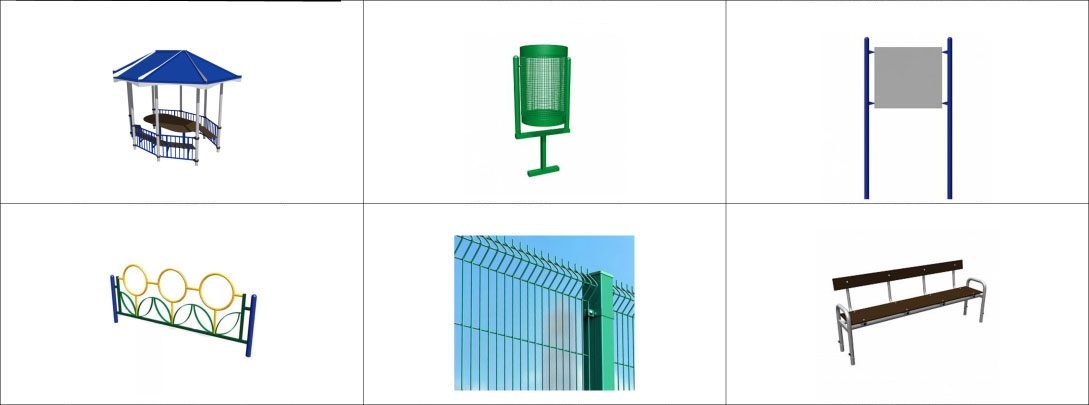 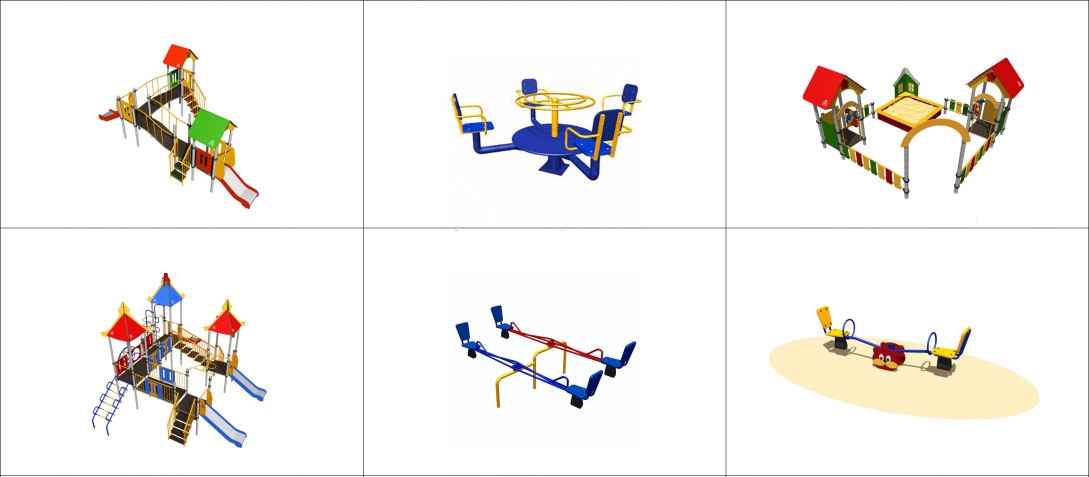 «17» января 2018 г.р.п. Белый ЯрВерхнекетского районаТомская область№ 29Наименование программы              Формирование современной городской среды на территории муниципального образования Белоярское городское поселение Верхнекетского района Томской области Формирование современной городской среды на территории муниципального образования Белоярское городское поселение Верхнекетского района Томской области Формирование современной городской среды на территории муниципального образования Белоярское городское поселение Верхнекетского района Томской области Формирование современной городской среды на территории муниципального образования Белоярское городское поселение Верхнекетского района Томской области Формирование современной городской среды на территории муниципального образования Белоярское городское поселение Верхнекетского района Томской области Формирование современной городской среды на территории муниципального образования Белоярское городское поселение Верхнекетского района Томской области Формирование современной городской среды на территории муниципального образования Белоярское городское поселение Верхнекетского района Томской области Формирование современной городской среды на территории муниципального образования Белоярское городское поселение Верхнекетского района Томской области Формирование современной городской среды на территории муниципального образования Белоярское городское поселение Верхнекетского района Томской области Основание для разработки программы              Постановление Администрации Белоярского городского поселения от 25.10.2017 № 661 «О разработке муниципальной программы «Формирование современной городской среды на территории муниципального образования Белоярское городское поселение Верхнекетского района Томской области» (в ред. от 25.02.2021 №65)         Постановление Администрации Белоярского городского поселения от 25.10.2017 № 661 «О разработке муниципальной программы «Формирование современной городской среды на территории муниципального образования Белоярское городское поселение Верхнекетского района Томской области» (в ред. от 25.02.2021 №65)         Постановление Администрации Белоярского городского поселения от 25.10.2017 № 661 «О разработке муниципальной программы «Формирование современной городской среды на территории муниципального образования Белоярское городское поселение Верхнекетского района Томской области» (в ред. от 25.02.2021 №65)         Постановление Администрации Белоярского городского поселения от 25.10.2017 № 661 «О разработке муниципальной программы «Формирование современной городской среды на территории муниципального образования Белоярское городское поселение Верхнекетского района Томской области» (в ред. от 25.02.2021 №65)         Постановление Администрации Белоярского городского поселения от 25.10.2017 № 661 «О разработке муниципальной программы «Формирование современной городской среды на территории муниципального образования Белоярское городское поселение Верхнекетского района Томской области» (в ред. от 25.02.2021 №65)         Постановление Администрации Белоярского городского поселения от 25.10.2017 № 661 «О разработке муниципальной программы «Формирование современной городской среды на территории муниципального образования Белоярское городское поселение Верхнекетского района Томской области» (в ред. от 25.02.2021 №65)         Постановление Администрации Белоярского городского поселения от 25.10.2017 № 661 «О разработке муниципальной программы «Формирование современной городской среды на территории муниципального образования Белоярское городское поселение Верхнекетского района Томской области» (в ред. от 25.02.2021 №65)         Постановление Администрации Белоярского городского поселения от 25.10.2017 № 661 «О разработке муниципальной программы «Формирование современной городской среды на территории муниципального образования Белоярское городское поселение Верхнекетского района Томской области» (в ред. от 25.02.2021 №65)         Постановление Администрации Белоярского городского поселения от 25.10.2017 № 661 «О разработке муниципальной программы «Формирование современной городской среды на территории муниципального образования Белоярское городское поселение Верхнекетского района Томской области» (в ред. от 25.02.2021 №65)         Заказчик программы              Администрация Белоярского городского поселенияАдминистрация Белоярского городского поселенияАдминистрация Белоярского городского поселенияАдминистрация Белоярского городского поселенияАдминистрация Белоярского городского поселенияАдминистрация Белоярского городского поселенияАдминистрация Белоярского городского поселенияАдминистрация Белоярского городского поселенияАдминистрация Белоярского городского поселенияРазработчик программы              Администрация Белоярского городского поселенияАдминистрация Белоярского городского поселенияАдминистрация Белоярского городского поселенияАдминистрация Белоярского городского поселенияАдминистрация Белоярского городского поселенияАдминистрация Белоярского городского поселенияАдминистрация Белоярского городского поселенияАдминистрация Белоярского городского поселенияАдминистрация Белоярского городского поселенияКуратор программы              Заместитель Главы Белоярского городского поселенияЗаместитель Главы Белоярского городского поселенияЗаместитель Главы Белоярского городского поселенияЗаместитель Главы Белоярского городского поселенияЗаместитель Главы Белоярского городского поселенияЗаместитель Главы Белоярского городского поселенияЗаместитель Главы Белоярского городского поселенияЗаместитель Главы Белоярского городского поселенияЗаместитель Главы Белоярского городского поселенияИсполнители программы              Администрация Белоярского городского поселенияАдминистрация Белоярского городского поселенияАдминистрация Белоярского городского поселенияАдминистрация Белоярского городского поселенияАдминистрация Белоярского городского поселенияАдминистрация Белоярского городского поселенияАдминистрация Белоярского городского поселенияАдминистрация Белоярского городского поселенияАдминистрация Белоярского городского поселенияСроки (этапы) реализации программы 2018-20242018-20242018-20242018-20242018-20242018-20242018-20242018-20242018-2024Цели программы Повышение качества и комфорта городской среды на территории муниципального образования Белоярское городское поселение Верхнекетского района Томской области. Повышение уровня и качества жизни населения на территории муниципального образования Белоярское городское поселение Верхнекетского района Томской области.Повышение качества и комфорта городской среды на территории муниципального образования Белоярское городское поселение Верхнекетского района Томской области. Повышение уровня и качества жизни населения на территории муниципального образования Белоярское городское поселение Верхнекетского района Томской области.Повышение качества и комфорта городской среды на территории муниципального образования Белоярское городское поселение Верхнекетского района Томской области. Повышение уровня и качества жизни населения на территории муниципального образования Белоярское городское поселение Верхнекетского района Томской области.Повышение качества и комфорта городской среды на территории муниципального образования Белоярское городское поселение Верхнекетского района Томской области. Повышение уровня и качества жизни населения на территории муниципального образования Белоярское городское поселение Верхнекетского района Томской области.Повышение качества и комфорта городской среды на территории муниципального образования Белоярское городское поселение Верхнекетского района Томской области. Повышение уровня и качества жизни населения на территории муниципального образования Белоярское городское поселение Верхнекетского района Томской области.Повышение качества и комфорта городской среды на территории муниципального образования Белоярское городское поселение Верхнекетского района Томской области. Повышение уровня и качества жизни населения на территории муниципального образования Белоярское городское поселение Верхнекетского района Томской области.Повышение качества и комфорта городской среды на территории муниципального образования Белоярское городское поселение Верхнекетского района Томской области. Повышение уровня и качества жизни населения на территории муниципального образования Белоярское городское поселение Верхнекетского района Томской области.Повышение качества и комфорта городской среды на территории муниципального образования Белоярское городское поселение Верхнекетского района Томской области. Повышение уровня и качества жизни населения на территории муниципального образования Белоярское городское поселение Верхнекетского района Томской области.Повышение качества и комфорта городской среды на территории муниципального образования Белоярское городское поселение Верхнекетского района Томской области. Повышение уровня и качества жизни населения на территории муниципального образования Белоярское городское поселение Верхнекетского района Томской области.Основные задачи программы              1. Обеспечение формирования единого облика муниципального образования Белоярское городское поселение Верхнекетского района Томской области;2. Обеспечение создания, содержания и развития объектов благоустройства на территории муниципального образования Белоярское городское поселение Верхнекетского района Томской области, включая объекты, находящиеся в частной собственности;3. Повышение уровня вовлеченности заинтересованных лиц, организаций в реализацию мероприятий по благоустройству территорий муниципального образования Белоярское городское поселение Верхнекетского района Томской области.1. Обеспечение формирования единого облика муниципального образования Белоярское городское поселение Верхнекетского района Томской области;2. Обеспечение создания, содержания и развития объектов благоустройства на территории муниципального образования Белоярское городское поселение Верхнекетского района Томской области, включая объекты, находящиеся в частной собственности;3. Повышение уровня вовлеченности заинтересованных лиц, организаций в реализацию мероприятий по благоустройству территорий муниципального образования Белоярское городское поселение Верхнекетского района Томской области.1. Обеспечение формирования единого облика муниципального образования Белоярское городское поселение Верхнекетского района Томской области;2. Обеспечение создания, содержания и развития объектов благоустройства на территории муниципального образования Белоярское городское поселение Верхнекетского района Томской области, включая объекты, находящиеся в частной собственности;3. Повышение уровня вовлеченности заинтересованных лиц, организаций в реализацию мероприятий по благоустройству территорий муниципального образования Белоярское городское поселение Верхнекетского района Томской области.1. Обеспечение формирования единого облика муниципального образования Белоярское городское поселение Верхнекетского района Томской области;2. Обеспечение создания, содержания и развития объектов благоустройства на территории муниципального образования Белоярское городское поселение Верхнекетского района Томской области, включая объекты, находящиеся в частной собственности;3. Повышение уровня вовлеченности заинтересованных лиц, организаций в реализацию мероприятий по благоустройству территорий муниципального образования Белоярское городское поселение Верхнекетского района Томской области.1. Обеспечение формирования единого облика муниципального образования Белоярское городское поселение Верхнекетского района Томской области;2. Обеспечение создания, содержания и развития объектов благоустройства на территории муниципального образования Белоярское городское поселение Верхнекетского района Томской области, включая объекты, находящиеся в частной собственности;3. Повышение уровня вовлеченности заинтересованных лиц, организаций в реализацию мероприятий по благоустройству территорий муниципального образования Белоярское городское поселение Верхнекетского района Томской области.1. Обеспечение формирования единого облика муниципального образования Белоярское городское поселение Верхнекетского района Томской области;2. Обеспечение создания, содержания и развития объектов благоустройства на территории муниципального образования Белоярское городское поселение Верхнекетского района Томской области, включая объекты, находящиеся в частной собственности;3. Повышение уровня вовлеченности заинтересованных лиц, организаций в реализацию мероприятий по благоустройству территорий муниципального образования Белоярское городское поселение Верхнекетского района Томской области.1. Обеспечение формирования единого облика муниципального образования Белоярское городское поселение Верхнекетского района Томской области;2. Обеспечение создания, содержания и развития объектов благоустройства на территории муниципального образования Белоярское городское поселение Верхнекетского района Томской области, включая объекты, находящиеся в частной собственности;3. Повышение уровня вовлеченности заинтересованных лиц, организаций в реализацию мероприятий по благоустройству территорий муниципального образования Белоярское городское поселение Верхнекетского района Томской области.1. Обеспечение формирования единого облика муниципального образования Белоярское городское поселение Верхнекетского района Томской области;2. Обеспечение создания, содержания и развития объектов благоустройства на территории муниципального образования Белоярское городское поселение Верхнекетского района Томской области, включая объекты, находящиеся в частной собственности;3. Повышение уровня вовлеченности заинтересованных лиц, организаций в реализацию мероприятий по благоустройству территорий муниципального образования Белоярское городское поселение Верхнекетского района Томской области.1. Обеспечение формирования единого облика муниципального образования Белоярское городское поселение Верхнекетского района Томской области;2. Обеспечение создания, содержания и развития объектов благоустройства на территории муниципального образования Белоярское городское поселение Верхнекетского района Томской области, включая объекты, находящиеся в частной собственности;3. Повышение уровня вовлеченности заинтересованных лиц, организаций в реализацию мероприятий по благоустройству территорий муниципального образования Белоярское городское поселение Верхнекетского района Томской области.Объемы и источники финансирования Программы (с детализацией по годам реализации, тыс. рублей) ИсточникиВсего2018 год2019 год2020 год2021 год2022 год2023год2024годфедеральный бюджет (по согласованию) 32515,0456,507122,69089,58707,37139,10областной бюджет (по согласованию) 1085,093,50220,3281,1269,3220,80районный бюджет(по согласованию)2225,59,00815,9732,3149,1102,3416,9бюджет поселения1195,69,20326,60472,4387,40Внебюджетные источники (по согласованию)2,62,6000000всего по источникам 37023,7570,808485,410102,99598,17849,6416,9Ожидаемые конечные результаты программы              -увеличение доли благоустроенных дворовых территорий многоквартирных домов;- улучшение внешнего облика р.п. Белый Яр и наиболее посещаемых территории общего пользования Белоярского городского поселения;- достижение показателя для оценки эффективности деятельности органов исполнительной власти.-увеличение доли благоустроенных дворовых территорий многоквартирных домов;- улучшение внешнего облика р.п. Белый Яр и наиболее посещаемых территории общего пользования Белоярского городского поселения;- достижение показателя для оценки эффективности деятельности органов исполнительной власти.-увеличение доли благоустроенных дворовых территорий многоквартирных домов;- улучшение внешнего облика р.п. Белый Яр и наиболее посещаемых территории общего пользования Белоярского городского поселения;- достижение показателя для оценки эффективности деятельности органов исполнительной власти.-увеличение доли благоустроенных дворовых территорий многоквартирных домов;- улучшение внешнего облика р.п. Белый Яр и наиболее посещаемых территории общего пользования Белоярского городского поселения;- достижение показателя для оценки эффективности деятельности органов исполнительной власти.-увеличение доли благоустроенных дворовых территорий многоквартирных домов;- улучшение внешнего облика р.п. Белый Яр и наиболее посещаемых территории общего пользования Белоярского городского поселения;- достижение показателя для оценки эффективности деятельности органов исполнительной власти.-увеличение доли благоустроенных дворовых территорий многоквартирных домов;- улучшение внешнего облика р.п. Белый Яр и наиболее посещаемых территории общего пользования Белоярского городского поселения;- достижение показателя для оценки эффективности деятельности органов исполнительной власти.-увеличение доли благоустроенных дворовых территорий многоквартирных домов;- улучшение внешнего облика р.п. Белый Яр и наиболее посещаемых территории общего пользования Белоярского городского поселения;- достижение показателя для оценки эффективности деятельности органов исполнительной власти.-увеличение доли благоустроенных дворовых территорий многоквартирных домов;- улучшение внешнего облика р.п. Белый Яр и наиболее посещаемых территории общего пользования Белоярского городского поселения;- достижение показателя для оценки эффективности деятельности органов исполнительной власти.-увеличение доли благоустроенных дворовых территорий многоквартирных домов;- улучшение внешнего облика р.п. Белый Яр и наиболее посещаемых территории общего пользования Белоярского городского поселения;- достижение показателя для оценки эффективности деятельности органов исполнительной власти.Контроль за исполнением программы              Общий контроль за ходом исполнения муниципальной программы осуществляет куратор – заместитель Главы Белоярского городского поселения. Текущий контроль и мониторинг осуществляет заказчик программы – Администрация Белоярского городского поселенияОбщий контроль за ходом исполнения муниципальной программы осуществляет куратор – заместитель Главы Белоярского городского поселения. Текущий контроль и мониторинг осуществляет заказчик программы – Администрация Белоярского городского поселенияОбщий контроль за ходом исполнения муниципальной программы осуществляет куратор – заместитель Главы Белоярского городского поселения. Текущий контроль и мониторинг осуществляет заказчик программы – Администрация Белоярского городского поселенияОбщий контроль за ходом исполнения муниципальной программы осуществляет куратор – заместитель Главы Белоярского городского поселения. Текущий контроль и мониторинг осуществляет заказчик программы – Администрация Белоярского городского поселенияОбщий контроль за ходом исполнения муниципальной программы осуществляет куратор – заместитель Главы Белоярского городского поселения. Текущий контроль и мониторинг осуществляет заказчик программы – Администрация Белоярского городского поселенияОбщий контроль за ходом исполнения муниципальной программы осуществляет куратор – заместитель Главы Белоярского городского поселения. Текущий контроль и мониторинг осуществляет заказчик программы – Администрация Белоярского городского поселенияОбщий контроль за ходом исполнения муниципальной программы осуществляет куратор – заместитель Главы Белоярского городского поселения. Текущий контроль и мониторинг осуществляет заказчик программы – Администрация Белоярского городского поселенияОбщий контроль за ходом исполнения муниципальной программы осуществляет куратор – заместитель Главы Белоярского городского поселения. Текущий контроль и мониторинг осуществляет заказчик программы – Администрация Белоярского городского поселенияОбщий контроль за ходом исполнения муниципальной программы осуществляет куратор – заместитель Главы Белоярского городского поселения. Текущий контроль и мониторинг осуществляет заказчик программы – Администрация Белоярского городского поселенияДворовые территорииВиды выполненных работУл. Свердлова, д.16Установка игрового оборудования «Машина»Установка игрового оборудования «Море»Установка скамьиУстановка урныОбщественные территорииВиды выполненных работОзеро СветлоеПланировка территорииУстановка металлического огражденияОбщественные территорииВиды работ«Парк семейного отдыха» р.п. Белый Яр, ул. Рабочая, 5 (1 ЭТАП)1.Парковка2.Зона ожидания с теневым навесом3.Зона тихого отдыха4.Часть главной площадиДемонтажные работы:-разборка фундамента;-валка деревьев;-корчевка пней;-планировка территории;устройство:- автопарковка (асфальтовое покрытие, установка парковочных столбиков, разметка);- велопарковка;- шлагбаум;-дорожки бетонные;-дорожки из тротуарной плитки;установка:- теневой навес;- скамьи и урны;- информационный стенд;- водосборные лотки;электромонтажные работы: -устройство переходов подземных, - прокладка кабеля в траншеях;- установка металлических опор   освещения и светильников;-  устройство камер видеонаблюдения.Общественные территорииВиды работ«Парк семейного отдыха» Р.п. Белый Яр, ул. Рабочая, 5 (2 ЭТАП)5. Завершение главной площади6.Зона детских игровых площадокэтап)7. ПамптрекУстройство дорожек:- тротуарная плитка «Кирпичики»;- ж/бетонное покрытие;- песчаное покрытие;- террасная доска Вельвет;- древесная щепа;- дренажное покрытие;- фигурная плитка;- установка бортовых камнейУстановка МАФ:- скамьи;- урна;- качели;- игровой комплекс «Тайга»;- экскаватор для песка;Электромонтажные работы:- установка металлических опор   освещения и светильников;-  устройство камер видеонаблюдения;Озеленение:- подготовка посадочных мест;- посадка деревьев;- посев лугового газонаУстройство памптрека:- укладка резиновой плитки;- устройство памп трекаОбщественные территорииВиды работ«Парк семейного отдыха» Р.п. Белый Яр, ул. Рабочая, 5 (4 ЭТАП)8. Игровая площадка «Пруд»9. Зона тихого отдыха с беседками10. Озеленение буферной зоны11. Школьная площадьУстройство покрытий:- террасная доска;- бетонное;- асфальтовое;- установка бортовых камней;- установка парковочных столбиков;Установка МАФ:- урны;- теневые навесы с лавочками;- качалка-балансир;- сетка «Полоса препятствий»;-игровой комплекс «Затонувший корабль»;- сетка-Пирамида «Лиана»;Озеленение:- посадка деревьев и кустарников2023 год2023 годОбщественные территорииВиды работ Р.п. Белый Яр, ул. Геологов, 5«Детская площадка – Юный геолог»Устройство покрытий:- тротуарная плитка;- песчаное и щебеночное покрытие под резиновую плитку;- установка бортовых камней; Установка МАФ:- скамьи;- урны;- детское игровое оборудование:- «Пирамида»;- качалка-балансир;- песочница – столик с ёмкостью;- информационная табличка;Освещение:Опоры и светильники2024 год2024 годОбщественные территорииВиды работр.п. Белый Яр, ул. Геологов, 5«Детская площадка – Юный геолог»(2-й этап)Устройство покрытий:- террасная доска;- древесная щепа;- резиновая плитка;- устройство велопарковки;Установка МАФ:- спортивные тренажеры;- теневой навес с лавочкой;- детское игровое оборудование:- игровой комплекс код 1107;- игровой комплекс код 1111;- качели «Гнездо»;Озеленение:- посадка деревьев и кустарников;Ограждение:-спорт. площадки;- территории площадки№п/пМероприятиеЕдиница 
измеренияСтоимость 
работ, руб.1. Минимальный перечень видов работ по благоустройству дворовых территорий1. Минимальный перечень видов работ по благоустройству дворовых территорий1. Минимальный перечень видов работ по благоустройству дворовых территорий1. Минимальный перечень видов работ по благоустройству дворовых территорий1.1Ремонт дворовых проездовкв. м1 621,091.2Обеспечение освещения дворовых территорийУстановка 1 элемента18 788,811.3Установка скамеекшт.18 067,041.4Установка урншт.4 404,222. Дополнительный перечень видов работ по благоустройству дворовых территорий (основной)2. Дополнительный перечень видов работ по благоустройству дворовых территорий (основной)2. Дополнительный перечень видов работ по благоустройству дворовых территорий (основной)2. Дополнительный перечень видов работ по благоустройству дворовых территорий (основной)2.1Оборудование детских и спортивных площадокУстановка 1 элемента38 618,162.2Оборудование автомобильных парковоккв. м2 123,12.3Озеленение территорийкв. м350,912.4Оборудование площадок для сбора коммунальных отходов, включая раздельный сбор отходовкв. м1 757,282.5Устройство и ремонт ограждений различного функционального назначенияп. м9 058,772.6Устройство и ремонт дворовых тротуаров и пешеходных дорожеккв. м2 614,922.7Устройство пандусап. м6 650,172.8Устройство водоотводных лотковп. м3 210,58Наименование показателя (индикатора)Значение показателей (индикаторов) по годам, нарастающим итогомЗначение показателей (индикаторов) по годам, нарастающим итогомЗначение показателей (индикаторов) по годам, нарастающим итогомЗначение показателей (индикаторов) по годам, нарастающим итогомЗначение показателей (индикаторов) по годам, нарастающим итогомЗначение показателей (индикаторов) по годам, нарастающим итогомЗначение показателей (индикаторов) по годам, нарастающим итогомНаименование показателя (индикатора)2018 год2019 год2020 год2021 год2022 год2023год2024год1.1. Количество и площадь благоустроенных дворовых территорий, ед./кв. м.1 / 35741 / 35741/35741/35741/35741/357428 / 1233951.2. Доля площади благоустроенных дворовых территорий от общей площади дворовых территорий, %.2,92,92,92,92,92,91001.3. Охват населения благоустроенными дворовыми территориями (доля населения, проживающего в жилом фонде с благоустроенными дворовыми территориями от общей численности населения Белоярского городского поселения, %1,481,481,481,481,481,4812,91.4. Количество благоустроенных общественных территорий, ед.11245671.5. Площадь благоустроенных общественных территорий, Га.1,44391,44392,19242,19242,19242,3472,3471.6. Доля площади благоустроенных общественных территорий к общей площади общественных территорий, %43436565651001001.7. Площадь благоустроенных общественных территорий, приходящихся на 1 жителя муниципального образования Белоярского городского поселения, кв.м./чел.1,71,72,582,582,582,772,771.8. Доля финансового участия заинтересованных лиц в выполнении минимального перечня работ по благоустройству дворовых территорий от общей стоимости работ минимального перечня, включенных в Программу, %11111111.9. Объем трудового участия заинтересованных лиц в выполнении минимального перечня работ по благоустройству дворовых территорий, чел/часы.00000001.10. Доля финансового участия заинтересованных лиц в выполнении дополнительного перечня работ по благоустройству дворовых территорий от общей стоимости работ дополнительного перечня, включенных в Программу, %1120202020201.11. Объем трудового участия заинтересованных лиц в выполнении дополнительного перечня работ по благоустройству дворовых территорий, чел/часы.0000000NN ппНаименование цели, задачи, мероприятия МПСрок исполненияОбъем финансирования (тыс. руб.)В том числе за счет средствВ том числе за счет средствВ том числе за счет средствВ том числе за счет средствВ том числе за счет средствОтветственные исполнителиПоказатели результата мероприятия <*>NN ппНаименование цели, задачи, мероприятия МПСрок исполненияОбъем финансирования (тыс. руб.)федерального бюджетаобластного бюджетарайонногобюджетабюджетов поселенийВнебюджетных источниковОтветственные исполнителиПоказатели результата мероприятия <*>1234567891011Цель МП: Повышение качества и комфорта городской среды на территории муниципального образования Белоярское городское поселение Верхнекетского района Томской областиЦель МП: Повышение качества и комфорта городской среды на территории муниципального образования Белоярское городское поселение Верхнекетского района Томской областиЦель МП: Повышение качества и комфорта городской среды на территории муниципального образования Белоярское городское поселение Верхнекетского района Томской областиЦель МП: Повышение качества и комфорта городской среды на территории муниципального образования Белоярское городское поселение Верхнекетского района Томской областиЦель МП: Повышение качества и комфорта городской среды на территории муниципального образования Белоярское городское поселение Верхнекетского района Томской областиЦель МП: Повышение качества и комфорта городской среды на территории муниципального образования Белоярское городское поселение Верхнекетского района Томской областиЦель МП: Повышение качества и комфорта городской среды на территории муниципального образования Белоярское городское поселение Верхнекетского района Томской областиЦель МП: Повышение качества и комфорта городской среды на территории муниципального образования Белоярское городское поселение Верхнекетского района Томской областиЦель МП: Повышение качества и комфорта городской среды на территории муниципального образования Белоярское городское поселение Верхнекетского района Томской областиЦель МП: Повышение качества и комфорта городской среды на территории муниципального образования Белоярское городское поселение Верхнекетского района Томской областиЦель МП: Повышение качества и комфорта городской среды на территории муниципального образования Белоярское городское поселение Верхнекетского района Томской области1Повышение уровня благоустройства дворовых территорий муниципального образования Белоярское городское поселение  Верхнекетского района Томской областиПовышение уровня благоустройства дворовых территорий муниципального образования Белоярское городское поселение  Верхнекетского района Томской областиПовышение уровня благоустройства дворовых территорий муниципального образования Белоярское городское поселение  Верхнекетского района Томской областиПовышение уровня благоустройства дворовых территорий муниципального образования Белоярское городское поселение  Верхнекетского района Томской областиПовышение уровня благоустройства дворовых территорий муниципального образования Белоярское городское поселение  Верхнекетского района Томской областиПовышение уровня благоустройства дворовых территорий муниципального образования Белоярское городское поселение  Верхнекетского района Томской областиПовышение уровня благоустройства дворовых территорий муниципального образования Белоярское городское поселение  Верхнекетского района Томской областиПовышение уровня благоустройства дворовых территорий муниципального образования Белоярское городское поселение  Верхнекетского района Томской областиПовышение уровня благоустройства дворовых территорий муниципального образования Белоярское городское поселение  Верхнекетского района Томской областиПовышение уровня благоустройства дворовых территорий муниципального образования Белоярское городское поселение  Верхнекетского района Томской области1.1Количество реализованных проектов, ед.1.1Благоустройство дворовых территорийвсего260,8201,941,37,57,52,6281.1Благоустройство дворовых территорий2018260,8201,941,37,57,52,6Администрация Белоярского городского поселения11.1Благоустройство дворовых территорий2019Администрация Белоярского городского поселения1.1Благоустройство дворовых территорий2020Администрация Белоярского городского поселения1.1Благоустройство дворовых территорий2021Администрация Белоярского городского поселения1.1Благоустройство дворовых территорий2022Администрация Белоярского городского поселения1.1Благоустройство дворовых территорий2023Администрация Белоярского городского поселения1.1Благоустройство дворовых территорий2024Администрация Белоярского городского поселения271.2Информирование населения о всех этапах реализации мероприятий по благоустройствувсегоАдминистрация Белоярского городского поселенияКоличество проведенных мероприятий, ед.1.2Информирование населения о всех этапах реализации мероприятий по благоустройству2018Администрация Белоярского городского поселенияКоличество проведенных мероприятий, ед.1.2Информирование населения о всех этапах реализации мероприятий по благоустройству2019Администрация Белоярского городского поселенияКоличество проведенных мероприятий, ед.1.2Информирование населения о всех этапах реализации мероприятий по благоустройству2020Администрация Белоярского городского поселенияКоличество проведенных мероприятий, ед.1.2Информирование населения о всех этапах реализации мероприятий по благоустройству2021Администрация Белоярского городского поселенияКоличество проведенных мероприятий, ед.1.2Информирование населения о всех этапах реализации мероприятий по благоустройству2022Администрация Белоярского городского поселенияКоличество проведенных мероприятий, ед.1.2Информирование населения о всех этапах реализации мероприятий по благоустройству2023Администрация Белоярского городского поселенияКоличество проведенных мероприятий, ед.1.2Информирование населения о всех этапах реализации мероприятий по благоустройству2024Администрация Белоярского городского поселенияКоличество проведенных мероприятий, ед.2 Повышение уровня благоустройства общественных территорий муниципального образования Белоярское городское поселение Верхнекетского района Томской областиПовышение уровня благоустройства общественных территорий муниципального образования Белоярское городское поселение Верхнекетского района Томской областиПовышение уровня благоустройства общественных территорий муниципального образования Белоярское городское поселение Верхнекетского района Томской областиПовышение уровня благоустройства общественных территорий муниципального образования Белоярское городское поселение Верхнекетского района Томской областиПовышение уровня благоустройства общественных территорий муниципального образования Белоярское городское поселение Верхнекетского района Томской областиПовышение уровня благоустройства общественных территорий муниципального образования Белоярское городское поселение Верхнекетского района Томской областиПовышение уровня благоустройства общественных территорий муниципального образования Белоярское городское поселение Верхнекетского района Томской областиПовышение уровня благоустройства общественных территорий муниципального образования Белоярское городское поселение Верхнекетского района Томской областиПовышение уровня благоустройства общественных территорий муниципального образования Белоярское городское поселение Верхнекетского района Томской областиПовышение уровня благоустройства общественных территорий муниципального образования Белоярское городское поселение Верхнекетского района Томской области2.1Количество реализованных проектов, ед.Благоустройство общественных территорийвсего36504,932313,11043,71960,01188,107Благоустройство общественных территорий2018310,00254,652,21,51,7Администрация Белоярского городскогопоселения, МКУ «Инженерный центр»* (по согласованию)1Благоустройство общественных территорий2019Администрация Белоярского городскогопоселения, МКУ «Инженерный центр»* (по согласованию)Благоустройство общественных территорий20208485,47122,6220,3815,9326,6Администрация Белоярского городскогопоселения, МКУ «Инженерный центр»* (по согласованию)1Благоустройство общественных территорий202110102,99089,5281,1732,30Администрация Белоярского городскогопоселения, МКУ «Инженерный центр»* (по согласованию)2Благоустройство общественных территорий20229598,18707,3269,3149,1472,4Администрация Белоярского городскогопоселения, МКУ «Инженерный центр»* (по согласованию)1Благоустройство общественных территорий20237849,67139,1220,8102,3387,4Администрация Белоярского городскогопоселения, МКУ «Инженерный центр»* (по согласованию)1Благоустройство общественных территорий2024416,5416,5Администрация Белоярского городскогопоселения, МКУ «Инженерный центр»* (по согласованию)12.2Информирование населения о всех этапах реализации мероприятий по благоустройствувсегоАдминистрация Белоярского городского поселенияКоличество проведенных мероприятий, ед.2.2Информирование населения о всех этапах реализации мероприятий по благоустройству2018Администрация Белоярского городского поселенияКоличество проведенных мероприятий, ед.2.2Информирование населения о всех этапах реализации мероприятий по благоустройству2019Администрация Белоярского городского поселенияКоличество проведенных мероприятий, ед.2.2Информирование населения о всех этапах реализации мероприятий по благоустройству2020Администрация Белоярского городского поселенияКоличество проведенных мероприятий, ед.2.2Информирование населения о всех этапах реализации мероприятий по благоустройству2021Администрация Белоярского городского поселенияКоличество проведенных мероприятий, ед.2.2Информирование населения о всех этапах реализации мероприятий по благоустройству2022Администрация Белоярского городского поселенияКоличество проведенных мероприятий, ед.2.2Информирование населения о всех этапах реализации мероприятий по благоустройству2023Администрация Белоярского городского поселенияКоличество проведенных мероприятий, ед.2.2Информирование населения о всех этапах реализации мероприятий по благоустройству2024Администрация Белоярского городского поселенияКоличество проведенных мероприятий, ед.2.2Итого по МП всего37023,740197,51322,62225,51612,52,6352018570,8456,593,59,09,22,62201920208485,47122,6220,3815,9326,61202110102,99089,5281,1732,30220229598,18707,3269,3149,1472,4120237849,67139,1220,8102,3387,412024416,9416,928НаименованиеОтветственный исполнитель, соисполнитель, муниципальный заказчик-координатор, участник Источник финансированияКод бюджетной классификацииКод бюджетной классификацииКод бюджетной классификацииКод бюджетной классификацииОбъемы бюджетных ассигнований (тыс. рублей) Объемы бюджетных ассигнований (тыс. рублей) Объемы бюджетных ассигнований (тыс. рублей) Объемы бюджетных ассигнований (тыс. рублей) Объемы бюджетных ассигнований (тыс. рублей) Объемы бюджетных ассигнований (тыс. рублей) Объемы бюджетных ассигнований (тыс. рублей) НаименованиеОтветственный исполнитель, соисполнитель, муниципальный заказчик-координатор, участник Источник финансированияГРБСРз
ПрЦСРВР2018год2019год2020год2021год2022год2023год2024годМуниципальная программа «Формирование современной городской среды на территории муниципального образования Белоярского городского поселения Верхнекетского района Томской области»всего в том числе:Федеральный бюджет920050313WF255550240456,507122,69089,58707,37139,10Муниципальная программа «Формирование современной городской среды на территории муниципального образования Белоярского городского поселения Верхнекетского района Томской области»всего в том числе:Областной бюджет920050313WF25555024093,50220,3281,1269,3220,80Муниципальная программа «Формирование современной городской среды на территории муниципального образования Белоярского городского поселения Верхнекетского района Томской области»всего в том числе:Районныйбюджет9200503795180000002409,00815,9732,3149,1102,3416,9Муниципальная программа «Формирование современной городской среды на территории муниципального образования Белоярского городского поселения Верхнекетского района Томской области»всего в том числе:Бюджетпоселения920050389501000002409,20326,60472,4387,40Муниципальная программа «Формирование современной городской среды на территории муниципального образования Белоярского городского поселения Верхнекетского района Томской области»всего в том числе:Внебюджетныеисточники920050389501000002402,6000000Муниципальная программа «Формирование современной городской среды на территории муниципального образования Белоярского городского поселения Верхнекетского района Томской области»Администрация Белоярского городского сельского поселения – ответственный исполнитель, муниципальный заказчик 570,87669,594497747,30Муниципальная программа «Формирование современной городской среды на территории муниципального образования Белоярского городского поселения Верхнекетского района Томской области»Администрация Верхнекетского района – соисполнитель815,910102,9149,1102,3416,9Код аналитической программной классификацииКод аналитической программной классификацииКод аналитической программной классификацииКод аналитической программной классификацииКод аналитической программной классификацииНаименование муниципальной программы, подпрограммы, основного мероприятия, мероприятияОтветственный исполнитель, соисполнительРасходы бюджета МО, тыс. рублейРасходы бюджета МО, тыс. рублейРасходы бюджета МО, тыс. рублейРасходы бюджета МО, тыс. рублейРасходы бюджета МО, тыс. рублейРасходы бюджета МО, тыс. рублейРасходы бюджета МО, тыс. рублейМППпОММИ2018 год2019 год2020 год2021 год2022 год2023 год2024 год12Муниципальная программа "Формирование современного городской среды муниципального образования Белоярское городское поселение Верхнекетского района Томской областиВсего9,2326,6472,4387,412Муниципальная программа "Формирование современного городской среды муниципального образования Белоярское городское поселение Верхнекетского района Томской областиАдминистрация Белоярского городского поселения9,2326,6472,4387,412000100Благоустройство дворовых территорийВсего7,512000100Благоустройство дворовых территорийАдминистрация Белоярского городского поселения7,512000200Благоустройство общественных территорийВсего1,7326,6472,4387,412000200Благоустройство общественных территорийАдминистрация Белоярского городского поселения1,7326,6472,4387,412000300Повышение уровня вовлеченности граждан, организаций в реализацию мероприятий по благоустройству территорий муниципального образования Белоярское городское поселение Верхнекетского района Томской областиВсего000000012000300Повышение уровня вовлеченности граждан, организаций в реализацию мероприятий по благоустройству территорий муниципального образования Белоярское городское поселение Верхнекетского района Томской областиАдминистрация Белоярского городского поселения0000000№ п/пАдрес дворовых и общественных территорийАдрес дворовых и общественных территорийАдрес дворовых и общественных территорийАдрес дворовых и общественных территорийПлощадь территории, кв. мГод реализации № п/пнаименование муниципального района наименование населенного пунктаНаименование улично-дорожной сети (улица, переулок и пр.)Название территории (дворовая, общественная)Площадь территории, кв. мГод реализации 12345671Верхнекетский районр.п. Белый Ярул. Октябрьская, 1Дворовая территория2150,020242Верхнекетский районр.п. Белый Ярул. Кирова, 2бДворовая территория1955,020243Верхнекетский районр.п. Белый Ярул. Таежная, 44Дворовая территория3186,020244Верхнекетский районр.п. Белый Ярул. Таежная, 2Дворовая территория1656,020245Верхнекетский районр.п. Белый Ярул. Гагарина, 108Дворовая территория5597,020246Верхнекетский районр.п. Белый Ярул. Гагарина,110;ул. Чкалова,101Дворовая территория11914,020247Верхнекетский районр.п. Белый Ярул. Чкалова, 18Дворовая территория1871,020248Верхнекетский районр.п. Белый Ярпер. Банковский, 9аДворовая территория2400,020249Верхнекетский районр.п. Белый Ярул. Гагарина, 85; ул. Гагарина, 87Дворовая территория8730,0202410Верхнекетский районр.п. Белый Ярул. Свердлова, 16Дворовая территория3574,0201811Верхнекетский районр.п. Белый Ярул. Свердлова, 14Дворовая территория4751,0201812Верхнекетский районр.п. Белый Ярпер. Банковский, 4Дворовая территория1469,0202413Верхнекетский районр.п. Белый Ярул. Гагарина, 56Дворовая территория1025,0202414Верхнекетский районр.п. Белый Ярул. Свердлова, 26Дворовая территория1632,0202415Верхнекетский районр.п. Белый Ярул. Свердлова, 25аДворовая территория3941,0202416Верхнекетский районр.п. Белый Ярул. Советская, 1бДворовая территория2097,0202417Верхнекетский районр.п. Белый Ярул. Советская, 1гДворовая территория5502,0202418Верхнекетский районр.п. Белый Ярул. Таежная, 1вДворовая территория3347,0202419Верхнекетский районр.п. Белый Ярул. Космонавтов, 3Дворовая территория3355,0202420Верхнекетский районр.п. Белый Ярул. Таежная, 1бДворовая территория3651,0202421Верхнекетский районр.п. Белый Ярул. Российская, 1Дворовая территория14375,0202422Верхнекетский районр.п. Белый Ярул. Кирова, 50Дворовая территория2149,0202423Верхнекетский районр.п. Белый Ярул. Кирова, 53Дворовая территория3853,0202424Верхнекетский районр.п. Белый Ярул. 1 Луговой проезд, 1Дворовая территория2217,0202425Верхнекетский районр.п. Белый Ярпер. Железнодорожный, 17Дворовая территория2240,0202426Верхнекетский районр.п. Белый Ярул. 60 лет Октября, 2;ул. 60 лет Октября, 4; ул. 60 лет Октября, 6Дворовая территория7569,0202427Верхнекетский районр.п. Белый Ярул. Горького, 5; ул. Горького, 7; ул. Советская, 14; ул. Советская, 16;ул. Советская, 18Дворовая территория17048,0202428Верхнекетский районр.п. Белый Ярул. Свердлова, 30Дворовая территория4892,02024Итого дворовые территории:Итого дворовые территории:Итого дворовые территории:Итого дворовые территории:Итого дворовые территории:123 395,029Верхнекетский районр.п. Белый ЯрОзеро СветлоеОбщественная территория Зона отдыха граждан14439,0201830Верхнекетский районр.п. Белый Ярул. Рабочая, 5 Общественная территория«Парк семейного отдыха» (1-й этап)7485,0202031Верхнекетский районр.п. Белый Ярул. Рабочая, 5 Общественная территория«Парк семейного отдыха» (2-й этап)202132Верхнекетский районр.п. Белый Ярул. Рабочая, 5 Общественная территория«Парк семейного отдыха» (памп трек (3-й этап))202133Верхнекетский районр.п. Белый Ярул. Рабочая, 5 Общественная территория«Парк семейного отдыха» (4-й этап)202234Верхнекетский районр.п. Белый Ярул. Геологов, 5Общественная территория«Детская площадка- Юный геолог»1546,0202334Верхнекетский районр.п. Белый Ярул. Геологов, 5Общественная территория«Детская площадка- Юный геолог»(2-й этап)2024Итого общественные территории:Итого общественные территории:Итого общественные территории:Итого общественные территории:Итого общественные территории:23 470,0